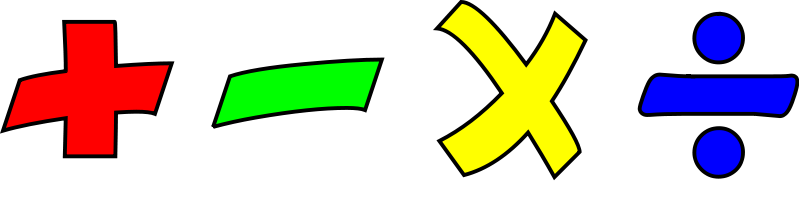 AM1AM2PM reading followed by..MonPE / MusicMathsEnglish Topic/ArtTuesMathsWritingArt/Computing/DTWedMathsWritingREThurMathsBig WriteTopic/GeographyFriMathsGrammar/PSHE Science